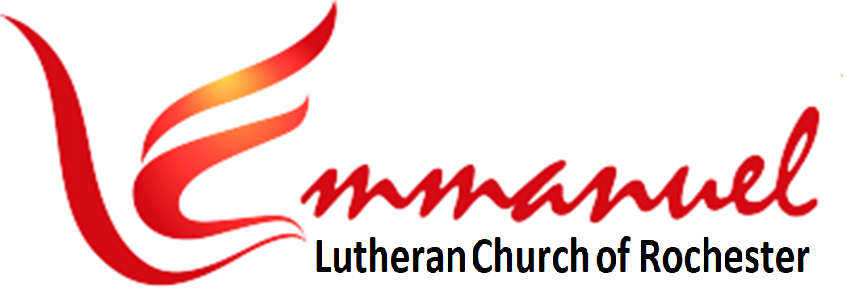 Worship – Eve of Lent 5   	   	   Sat, Mar 16th, 2024 – 4pmPastor:      Rev Doug Hedman	   Reclaim HymnalPianist:     MarJean Damerval	   Setting 1 & CommunionReader:     Julie Steffenson	  	   * indicates stand if able*Confession of Sin - Pg 21P:  In the name of the Father and of the Son and of the Holy Spirit.    	 					C: Amen. P: Beloved in the Lord. Let us draw near with a true heart and confess our sin to God our Father, imploring Him, in the name of our Lord Jesus Christ, to grant us forgiveness.P:  Our help is in the name of the Lord.C:   Who made heaven and earth.                                P:   I said I will confess my transgressions to the Lord.C:   And you forgave the iniquity of my sin. (Time for silent reflection)P:   Almighty God, our Maker and Redeemer, we poor sinners confess to you that we are by nature sinful and unclean and that we have sinned against you in thought, word, and deed. Therefore, we flee for refuge to your infinite mercy, seeking and imploring your grace for the sake of your Son, Jesus Christ our Lord.        C:   Amen.Page 1 of 12C:   Most merciful God, you have given your only Son to die for us. Have mercy on us, and for his sake grant us remission of all our sins. By your Holy Spirit, increase in us true knowledge of you and of your will and true obedience to your word, so that by your grace we may come to everlasting life, through Jesus Christ our Lord. Amen.Absolution - Pg 21P:   Almighty God, our heavenly Father, has had mercy on us and has given his only Son to die for us and for his sake forgives us all our sins. To all who believe in his name, he gives power to become children of God and bestows on them his Holy Spirit. All who believe and are baptized shall be saved. Grant this, O Lord, unto us all.C:   Amen.Day by Day    #210V1	Day by Day, Your Mer-cies, Lord, At-tend Me,Bring-ing Com-fort to My Anx-ious Soul.Day by Day, the Bless-ings, Lord, You Send MeDraw Me Near-er to My Heav’n-ly Goal.Love Di-vine, Be-yond All Mor-tal Meas-ure,Brings to Naught the Bur-dens of My Quest.Sav-ior, Lead Me to the Home I Trea-sure,Where at Last I’ll Find E-ter-nal Rest.V2	Day by Day, I Know You Will Pro-vide MeStrength to Serve and Wis-dom to O-bey.I Will Seek Your Lov-ing Will to Guide MeO’er the Paths I Strug-gle Day by Day.I Will Fear No E-vil of the Mor-row,I Will Trust in Your En-dur-ing Grace.Sav-ior, Help Me Bear Life’s Pain and Sor-rowTill in Glo-ry I Be-hold Your Face.Page 2 of 12V3	Oh, What Joy to Know That You Are Near MeWhen My Bur-dens Grow Too Great to Bear.Oh, What Joy to Know That You Will Hear MeWhen I Come, O Lord, to You in Prayer.Day by Day, No Mat-ter What Be-tide Me,You Will Hold Me Ev-er in Your Hand.Sav-ior, With Your Pres-ence Here to Guide Me,I Will Reach at Last the Prom-ised Land.*Greeting – Pg 22P:  The grace of our Lord Jesus Christ, the love of Godand the Communion of the Holy Spirit Be with you all.C:  And also with you.Prayer of the Day – Pg 24P: Let us pray:	Almighty God, look favorably upon your family. Graciously rule our bodies lest we are enticed to love the world, and guard our spirits lest we fail to recognize your love. Grant this, we pray, through Jesus Christ, your Son, our Lord, who lives and reigns with you and the Holy Spirit, one God, now and forever.  C:  Amen.1st Lesson: Jeremiah 31:31-3431Thus says the Lord, “Behold, the days are coming, declares the Lord, when I will make a new covenant with the house of Israel and the house of Judah, 32not like the covenant that I made with their fathers on the day when I took them by the hand to bring them out of the land of Egypt, my covenant that they broke, though I was their husband, declares the Lord. 33For this is the covenant that I will make with the house of Israel after those days, declares the Lord: I will put my law within them, and I will write it on their hearts. And I will be their God, and they shall be my people. 34And no longer shall each one teach his neighbor and each his brother, saying, ‘Know the Lord,’ for they shall all know me, from the least of them to the greatest, declares the Lord. For I will forgive their iniquity, and I will remember their sin no more.”        The Word of the Lord.       C: Thanks be to God.Psalm 119:9-16  (Read Responsively)9	How can a young man keep his way pure?				By guarding it according to your word. 		   10	With my whole heart I seek you;                            				Let me not wander from your commandments!11	I have stored up your word in my heart,				That I might not sin against you.                      12	Blessed are you, O Lord;					Teach me your statutes!                                   13	With my lips I declare				All the rules of your mouth.                              14	In the way of your testimonies I delight				As much as in all riches.                                  15	I will meditate on your precepts				And fix my eyes on your ways.                          16	I will delight in your statutes; 				I will not forget your word.	2nd Lesson: Hebrews 5:1-101For every high priest chosen from among men is appointed to act on behalf of men in relation to God, to offer gifts and sacrifices for sins. 2He can deal gently with the ignorant and wayward, since he himself is beset with weakness. 3Because of this he is obligated to offer sacrifice for his own sins just as he does for those of the people. 4And no one takes this honor for himself, but only when called by God, just as Aaron was. 5So also Christ did not exalt himself to be made a high priest, but was appointed by him who said to him, “You are my Son, today I have begotten you”; 6as he says also in another place, “You are a priest forever, after the order of Melchizedek.”   7In the days of his flesh, Jesus offered up prayers and supplications, with loud cries and tears, to him who was able to save him from death, and he was heard because of his reverence. Page 4 of 128Although he was a son, he learned obedience through what he suffered. 9And being made perfect, he became the source of eternal salvation to all who obey him, 10being designated by God a high priest after the order of Melchizedek.			The Word of the Lord. 			C: Thanks be to God.Lenten Sentence - Pg 26We’ll Re-turn to the Lord, for Our Lord is Near,And Leave Our Sin-ful Way.We’ll Re-turn to the Lord While the Chance is HereTo Bow Our Hearts and Pray.O Lord, Mer-ci-ful God, Hear us Hum-bly O-bey.We’ll Re-turn to the Lord While the Lord is Near And Leave Our Sin-ful, Sin-ful Way,And Leave Our Sin-ful Way.Gospel: Mark 10:32-45The Gospel is written in the 10th Chapter of St Mark.C: Glory be to you, O Lord.32The disciples were on the road, going up to Jerusalem, and Jesus was walking ahead of them. And they were amazed, and those who followed were afraid. And taking the twelve again, he began to tell them what was to happen to him, 33saying, “See, we are going up to Jerusalem, and the Son of Man will be delivered over to the chief priests and the scribes, and they will condemn him to death and deliver him over to the Gentiles. 34And they will mock him and spit on him, and flog him and kill him. And after three days he will rise.”  35And James and John, the sons of Zebedee, came up to him and said to him, “Teacher, we want you to do for us whatever we ask of you.”  36And he said to them, “What do you want me to do for you?”  37And they said to him, “Grant us to sit, one at your right hand and one at your left, in your glory.”  38Jesus said to them, “You do not know what you are asking. Page 5 of 12Are you able to drink the cup that I drink, or to be baptized with the baptism with which I am baptized?”   39And they said to him, “We are able.” And Jesus said to them, “The cup that I drink you will drink, and with the baptism with which I am baptized, you will be baptized, 40but to sit at my right hand or at my left is not mine to grant, but it is for those for whom it has been prepared.”  41And when the ten heard it, they began to be indignant at James and John. 42And Jesus called them to him and said to them, “You know that those who are considered rulers of the Gentiles lord it over them, and their great ones exercise authority over them. 43But it shall not be so among you. But whoever would be great among you must be your servant, 44and whoever would be first among you must be slave of all. 45For even the Son of Man came not to be served but to serve, and to give his life as a ransom for many.”The Gospel of the Lord. 	C: Praise to you, O Christ.Nicene Creed – Pg 27C:  We Believe in One God, the Father, the Almighty,Maker of Heaven and Earth, of All That is, Seen and Unseen.We Believe in One Lord, Jesus Christ, the Only Son of God,Eternally Begotten of the Father, God from God, Light from Light, True God from True God, Begotten, Not Made, Of One Being with the Father; Through Him All Things Were Made.For Us and For Our Salvation He Came Down from Heaven,By the Power of the Holy Spirit, He Became Incarnate from the Virgin Mary and was Made ManFor Our Sake He Was Crucified Under Pontius Pilate;He Suffered Death and Was Buried. On the Third Day He Rose Again In Accordance with the Scriptures;  He Ascended into HeavenAnd is Seated at the Right Hand of the Father.He Will Come Again in Glory to Judge the Living and the Dead, And His Kingdom Will Have No End.Page 6 of 12We Believe in the Holy Spirit, the Lord, the Giver of Life,Who Proceeds from the Father and the Son.With the Father and the Son, He is Worshiped and Glorified.He Has Spoken Through the Prophets.We Believe in One Holy Christian and Apostolic Church.We Acknowledge One Baptism for the Forgiveness of Sins.We Look for the Resurrection of the Dead,And the Life of the World to Come.   Amen.******  Sermon:   Rev Doug Hedman ******In the Cross of Christ I Glory       #138V1	In the Cross of Christ I Glo-ry,Tow'r-ing O'er the Wrecks of Time.All the Light of Sa-cred Sto-ryGath-ers Round its Head Sub-lime.V2	When the Woes of Life O'er-take Me,Hopes De-ceive, and Fears An-noy,Nev-er Shall the Cross For-sake Me,Lo, it Glows with Peace and Joy.V3	When the Sun of Bliss is Beam-ingLight and Love Up-on My Way,From the Cross the Rad-i-ance StreamingAdds More Lus-ter to the Day.V4	Bane and Bless-ing, Pain and Plea-sure,By the Cross Are Sanc-ti-fied.Peace is There That Knows No Mea-sure,Joys That Through All Time A-bide.Page 7 of 12Prayers of the Church – Pg 29Let us pray for the whole people of God in Christ Jesus, and for all people according to their needs.Heavenly Father, through the teachings of your Son Jesus, we know that he did not come to this world to be served, but to serve. Help us discern the needs of others, so we may also serve as he did. We humbly pray for your guidance as we seek to serve those who are in need. Lord, in your mercy, 			C: Hear our prayer.Father of all creation, it is through your Son, Jesus Christ that we are made new again. Let us rejoice and celebrate all that we have in you! The earth is also renewed in its Spring, just as we are renewed through faith in you. Let us sing your praises as we relish all the reminders of new growth on the earth. Lord, in your mercy, 			C: Hear our prayer. Almighty God, we pray for the wisdom and strength of our leaders in our churches, communities, government, and in our world. May they seek to understand your way and be considerate of one another in all matters. We also pray for those in the military who are upholding our freedom. Watch over them, protect them, and bring them home safely. Lord, in your mercy, 			C: Hear our prayer.Merciful Father, we know we can come to you for comfort when we have fallen ill, but let us not forget to praise you in all health matters. We pray that you make whole what needs to be mended or cured whether it be in our body, mind, or our spirit. We lift up to you all those who are suffering in any way.    We especially remember silently or aloud:     [NAMES]       Lord, in your mercy, 			C: Hear our prayer.P:  Into your hands, almighty God, we commend all for whom we pray; trusting in your abundant mercy, through Jesus Christ, our Savior.					C: Amen.Page 8 of 12Preface – Pg 33P: The Lord be with you.C: And also with you.	                            P: Lift up your hearts.C: We lift them to the Lord.                      P: Let us give thanks to the Lord, our God.C: It is right to give him thanks and praise.P: It is truly good, right and salutary that we should at all times and in all places give thanks to you, O Lord holy Father, almighty everlasting God. You call your people to repent of sin and prepare for the joy of the paschal feast. Renew us in faith and holiness, and bring us into the fullness of your grace and truth that belongs to the children of God. Therefore, with angels and archangels, and with all the company of heaven, we laud and magnify your glorious name, evermore praising you and saying:Santus (Saint) – Pg 35C:    Ho-ly, ho-ly, ho-ly, God of pow-er almighty.     	Hea-ven and earth are full of your glo-ry,     	    Ho-san-na in the high-est.       Bless-ed is he who comes in the name of the Lord. 	Ho-san-na in the high-est.      Ho-san-na in the high-est.Page 9 of 12Lord’s Prayer - Pg 36Our Father, Who Art in Heaven,Hallowed Be Thy Name,Thy Kingdom Come,  Thy Will Be Done, On Earth as it is in Heaven.Give Us This Day Our Daily Bread.And Forgive Us Our Trespasses,As We Forgive Those Who Trespass Against Us.And Lead Us Not into Temptation,But Deliver Us From Evil.For Thine is the Kingdom, And the Power, and the Glory,Forever and Ever.  Amen Words Of Institution – Pg 37Our Lord Jesus Christ, on the night in which he was betrayed, took bread, and when he had given thanks, he broke it and gave it to his disciples, saying, “Take, eat, this is my body which is given for you. Do this for the remembrance of me.” Again, after supper he took the cup, gave thanks, and gave it to them saying: “Take , and drink of it, all of you. This cup is the new testament in my blood, which is shed for you and for many for the forgiveness of sins. Do this, as often as you drink it, in remembrance of me.” Agnus Dei (Lamb of God) – Pg 37Lamb of God, You Take the Sins of the World,Lamb of God, Your Mer-cies never cease.Lamb of God, You Take the Sins of the World,Jesus Christ, Lamb of God, You give us Peace.Communion Institution – Pg 37 P: The body of Christ, given for you.P: The blood of Christ, shed for you.Page 10 of 12Table Blessing – Pg 37The body of our Lord Jesus Christ and his precious blood strengthen and preserve you in true faith to everlasting life.		    C:  Amen.Nunc Dimittis (Now Release) – Pg 38C: Lord, now let your servant depart in peace, according to your word. For my eyes have seen your salvation, which you have prepared before the face of all people. A light to lighten the Gentiles and the glory of your people Israel. Glory be to the Father, and to the Son, and to the Holy Spirit. As it was in the beginning, is now, and ever shall be, world without end. Amen.Thanksgiving – Pg 38P:  We give you thanks, almighty God, that you have refreshed us through this your salutary gift, and we ask you in your mercy to strengthen us through the same in faith toward you and in fervent love toward one another, through Jesus Christ, your dear Son, our Lord, who lives and reigns with you and the Holy Spirit, one God, world without end.                      C:  Amen. Benedicamus - Pg 38P:   The Lord  be With You.C:   And also with you.					      P:   Bless the Lord. C:   Thanks be to God.*Benediction – Pg 38P:	The Lord Bless You and Keep You, The Lord Make His Face Shine Upon You And Be Gracious Unto You,        The Lord Lift Up His Countenance Upon YouAnd Give You Peace.In the Name of the Father, And of the Son.And of the Holy Spirit.       		C:  Amen. Page 11 of 12Beneath the Cross of Jesus     #142V1	Be-neath the Cross of Je-susI Fain Would Take My Stand,The Shad-ow of a Might-y RockWith-in a Wea-ry Land.A Home With-in the Wil-der-ness,A Rest Up-on the Way,From the Burn-ing of the Noon-tide HeatAnd the Bur-den of the Day.V2	Up-on the Cross of Je-sus,Mine Eye at Times Can SeeThe Ver-y Dy-ing Form of OneWho Suf-fered There for Me.And from My Smit-ten Heart with Tears,These Won-ders I Con-fessThe Won-der of His Glo-rious Love,And My Un-wor-thi-ness.V3	I Take, O Cross, Thy Shad-owFor My A-bid-ing Place.I Ask No Oth-er Sun-shine ThanThe Sun-shine of His Face.Con-tent to Let the World Go By,To Know no Gain nor Loss,My Sin-ful Self My On-ly Shame,My Glo-ry All the Cross.*DismissalP:    Go in Peace. Serve the Lord.C:    Thanks be to God.	Page 12 of 12Welcome To Emmanuel Lutheran – N.A.L.C.Thanks for worshiping with us this evening. Your presence is your gift to us. We pray that our Service of Worship is a blessing to you. Sealed by the Holy Spirit and marked with the cross of Christ forever we are -- praising, proclaiming and practicing  --  Emmanuel,   God  with  us,   in  daily  life!Emmanuel Lutheran Church	Emmanuel North 		3819 - 18th Avenue NW      		1965 Emmanuel Dr NW Rochester, MN 55901		(7601 - 18th Ave NW)Phone: 507-206-3048              Website: 	         www.emmanuelofrochester.org Email Address:       EmmanuelRochesterNALC@gmail.com          Facebook page:      Emmanuel Lutheran Church of Rochester, MNMen’s Bible StudyMen meet at Oasis Church each Wednesday at 11am, Mar 20th & 27th to study the Scriptures.Women’s Bible StudyWomen meet at Oasis Church every other Wednesday at 1pm, Mar 20th to study “Chasing Vines”  by  Beth  Moore.Today’s OfferingsThe offering baskets will NOT be passed this evening. Instead, upon exiting, there will be a person holding an offering basket at each of the sanctuary doors. Thank you.Lenten SeriesNext Tue, Mar 19th at 5pm Rev John Saethre will be continuing a series entitled, “Hands Across the Cross” at our mid-week Lenten services. This week’s sermon, “Bleeding Hands.” And a soup supper will follow the worship service in the fellowship hall. Thrivent Choice DollarsIf  You  Have  Thrivent  Products, go Online  to www.thrivent.org or Call 1-800-847-4836 to  Designate Your “Choice Dollars”. It must be done by March 31st or it’s lost.Treats & Coffee TonightFollowing tonight’s worship service, treats, coffee and juice will be provided and served by Samia Nelson.Good Friday ServicesWe have two invitations for a Good Friday worship service on Fri, Mar 29th:Worship with Trinity Lutheran of St Charles, 7pm at the United Church of Christ building, 1012 Church Ave, Saint Charles, MN. Join the Oasis worship service, here at Oasis – 7pmEaster Sunday ServiceOur Easter Sunday worship service will be at Emmanuel North at 10am, Sun, Mar 31st. Coffee, donuts and fellowship will follow.Calendar ItemsMon,  Mar 18  Council Meeting at Oasis – 4pmTue,   Mar 19  Mid-Week Lent 5 Worship Service - 5pm          -and-	 Soup Supper in the Fellowship Hall – 6pmWed,  Mar 20 Men’s Bible Study - 11am at Oasis          -and-	 Women’s Bible Study – 1pm at Oasis Sat,    Mar 23 Eve of Palm Sunday Worship Service - 4pmWed,   Mar 27  Men’s Bible Study - 11am at OasisThu,    Mar 28  Maundy Thursday Worship Service – 5pmFri,     Mar 29  Good Friday Service at Trinity, St Charles 7pmSun,   Mar 31   Easter Sunday Service w/Communion – 10am